Аттестационная справкаруководителя муниципальной образовательной организации _____________________________________________________________ (ФИО, должность)  ____________________________________________________________(наименование ОО)Опыт работы (за последние 10 лет)I. Эффективность управления финансовыми ресурсамиII. Вклад образовательной организации в качественное образованиеIII. Участие ДОО в инновационной деятельности, работе ресурсных центров, реализации проектов (федеральных, региональных,муниципальных)IV. Обеспечение безопасности образовательной организацииV. Внешняя информацияVI. Результаты деятельности руководителя по повышению личного профессионального уровня VII. Дополнительная информация об аттестуемомVIII. Результат квалификационных испытаний* Аттестовать на 3 года с рекомендацией получить дополнительное профессиональное образование в области государственного и муниципального управления или менеджмента и экономики;* Аттестовать на 3 года с рекомендацией получить дополнительное профессиональное образование по программе повышения квалификации в области государственного и муниципального управления или менеджмента и экономики.ФИО аттестуемого руководителяДолжность, дата назначения на должностьНаименование ОО (согласно уставу)Дата рождения, полных летПериод работыДолжностьпоследние 10 лет и по настоящее времядиректорСведения о предыдущей аттестацииИстечение срока трудового договораСоответствие требованиям ЕКС: -уровень образования                                                          - стаж работыСоответствует - высшее профессиональное образование с присвоением квалификации ?????? по диплому, специальность -????7,  ?????(Название ОУ выдавшей диплом), ???? (год окончания); - дополнительное профессиональное образование  ?????? (по диплому или удостоверению)- стаж педагогической работы -???? лет ,  стаж работы в данной должности -??? лет№Показатели2019г.2020г.Оптимальное значение на 2021 г.1.Эффективность расходов1.1.Доля фонда оплаты труда работников в расходах ОО,%1.2.Доля педагогов, средний месячный доход которых составляет более 50 тыс.рублей, в общей численности педагогоческих работников, в %2.Эффективность оплаты труда2.1.Доля базовой части в фонде оплаты труда работников ОО,% 2.2.Доля фонда оплаты труда педагогических работников, осуществляющих основной учебный процесс (педагог дополнительного образования, инструктор- методист, музыкальный руководитель, методист, тренер-преподаватель, педагог-психолог, инструктор по физической культуре, педагог-организатор), в общем фонде оплаты труда работников ОО, в %2.3.Доля фонда оплаты труда административно-управленческого персонала в общем фонде оплаты труда работников организации, %3.Кадровоое обеспечение3.1Укомплектованность педагогическими кадрами (%)3.2Аттестовано педагогов на  первую и высшую квалификационные категории (%)первая кв.кат.-высшая кв. категория-Всего: ???чел (???%)первая кв.кат.-высшая кв. категория-Всего: ???чел (???%)первая кв.кат.-высшая кв. категория-Всего: ???чел (???%)3.3Процент педагогических работников с высшим  профессиональным образованием 3.4Процент  педагогических работников, пошедших  в течение последних трех лет повышение квалификации или профессиональную переподготовку  в общей численности педагогических  работников№Показатели2018-2019 уч. год2019-2020 уч.год2020-2021 уч.годСредний показатель4.Позиция образовательной организации в рейтинге вклада школ в качественное образование белгородских школьников4.1.Количество организованных  и проведенных выставок, олимпиад, слетов, соревнований4.2.Количество организованных  и проведенныхконференций, семинаров, тренерских советов-на региональном уровне -на муниципальном уровне 5.Общая численность обучающихся ОО (чел.)2018-2019 уч. год2019-2020 уч.год2020-2021 уч.годСредний показатель5.1.Численность обучающихся в расчете на одного работника ОО (чел.)5.2.Количество детских объединений, в которых занимаются дети5.3Количество   обладателей гранта Президента РФ для поддержки талантливой молодежи в рамках ПНПО5.4 Количество  стипендиатов мэра или губернатора6.Обеспечение массового качественного образования6.1.Сохранность контингента обучающихся с учетом объективных подтвержденных обстоятельств 6.2.Количество обучающихся с ограниченными возможностями здоровья 6.3.Количество детских объединений, в которых занимаются дети с ограниченными возможностями здоровья6.4.Количество договоров социального партнерства6.5.Наличие зафиксированных несчастных случаев с обучающимися или педагогами во время учебно-воспитательного процесса 7.Обеспечение условий для развития таланта2018-2019 уч. год2019-2020 уч.год2020-2021 уч.годСредний показатель7.1.Количество победителей и призеров в официальных международных и всероссийских конкурсах, фестивалях, выставках7.2.Количество победителей и призеров в официальных  региональных конкурсах, фестивалях, выставках 7.3.Количество победителей и призеров в официальных муниципальных конкурсах, фестивалях, выставках7.4.Количество победителей и призеров педагогических и руководящих работников в очных конкурсах профессионального мастерства7.5.Наличие достижений педагогических и руководящих работников в очно-заочных конкурсах, фестивалях, конференциях и т.д.№Показатели2018-2019 уч. год2019-2020 уч.год2020-2021 уч.годСредний показатель8.Уровень, «название проекта», приказ ??? от ??? №?????+№Показатели2018-2019 уч. год2019-2020 уч.год2020-2021 уч.годСредний показатель9.Показатель отсутствия травм , где "1" - идеальный показатель отсутствия травм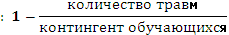 №ПоказателиИнформация10.Информация в СМИПоложительные публикации –  кол-во???Исходнве данные СМИ. Электронный адрес размещкния10.Информация в СМИНегативные публикации -013.Обращения граждан по проблемам данной ОО, направленные не в администрацию ООНеобоснованные обращения -013.Обращения граждан по проблемам данной ОО, направленные не в администрацию ОООбоснованные обращения - 14.Проверка внешних контролирующих органовНаличие предписаний  -14.Проверка внешних контролирующих органовНаличие протоколов об административных правонарушениях -015.Результаты внутрисистемных проверок и мониторинга16.Управление по контролю и надзору в сфере образованияНаличие предписаний –016.Управление по контролю и надзору в сфере образованияНаличие протоколов об административных правонарушениях -0№за последние 3 года, указать 3.1Повышение квалификации, профессиональная переподготовка, курсы - год, название программы , объем, место3.2Наличие собственных публикаций -Год, уровень, название статьи, характер, название сборника, где опубликованы (издательство, город). 3.3Выступление на внешних семинарах, конференциях, форумах, общепедагогических мероприятиях и т.п.)- Дата выступления, уровень мероприятия, тема выступления, название и тема мероприятия(личные достижения,награды и поощрения)-ДатаНаименование модуляКачество по модулю, в %Управление кадрамиУправление ресурсамиУправление процессамиУправление результатамиУправление информациейКачество выполнения всего тестаПозиция муниципального органа управления образованием (срок аттестации, рекомендации)Аттестовать на (5 лет или 3 года)Рекомендации* (если  на 3 года)«Согласовано»ДатаПодписьФИОРуководитель управления образования администрации  г. Белгорода«Ознакомлен. Возражений не имею»